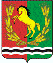 АДМИНИСТРАЦИЯМУНИЦИПАЛЬНОГО ОБРАЗОВАНИЯ РЯЗАНОВСКИЙ СЕЛЬСОВЕТ
АСЕКЕЕВСКОГО РАЙОНА ОРЕНБУРГСКОЙ ОБЛАСТИПОСТАНОВЛЕНИЕ =====================================================================19.12.2023                                       с. Рязановка                                           № 144-п Об утвержденииПорядка установления причин нарушения законодательства о градостроительной деятельностиВ соответствии с частью 4 статьи 62 Градостроительным кодексом Российской Федерации от 29 декабря 2004 № 190-ФЗ, Федеральным законом от 06 октября 2003 № 131-ФЗ «Об общих принципах организации местного самоуправления в Российской Федерации», руководствуясь статьей 27 Устава муниципального образования Рязановский  сельсовет, постановляю:1.Утвердить Порядок установления причин нарушения законодательства о градостроительной деятельности на территории муниципального образования  Рязановский сельсовет, согласно приложению № 1.2.Утвердить Положение о технической комиссии по установлению причин нарушения законодательства о градостроительной деятельности на территории  муниципального образования Рязановский сельсовет, согласно приложению № 2.3.Контроль за исполнением настоящего постановления оставляю за собой.4.Постановление вступает в силу после официального опубликования.Глава муниципального образования                                                   А.В. Брусилов Порядокустановления причин нарушения законодательствао градостроительной деятельностиОбщие положенияПорядок установления причин нарушения законодательства о градостроительной деятельности на территории муниципального образования Рязановский  сельсовет (далее - Порядок) разработан на основании главы 8 Градостроительного кодекса Российской Федерации от 29 декабря 2004 года № 190-ФЗ (далее – ГрК РФ) и определяет процедуру установления причин нарушения законодательства о градостроительной деятельности на территории муниципального образования Рязановский сельсовет, порядок образования и деятельности технической комиссии и распространяется на случаи, предусмотренные частью 4 статьи 62 Градостроительного кодекса.Установление причин нарушения законодательства о градостроительной деятельности осуществляется в целях:- устранения нарушений законодательства о градостроительной деятельности;- определения лиц, которым причинен вред в результате нарушения законодательства о градостроительной деятельности;- определения лиц, допустивших нарушения законодательства о градостроительной деятельности, и обстоятельств, указывающих на их виновность;- определения мероприятий по восстановлению благоприятных условий для жизнедеятельности граждан;- анализа установленных причин нарушения законодательства о градостроительной деятельности в целях разработки предложений для принятия мер по предупреждению подобных нарушений и совершенствованию действующих нормативных правовых актов.Установление причин нарушения законодательства о градостроительной деятельности проводится независимо от источников финансирования строящихся или построенных объектов, форм собственности и ведомственной принадлежности объектов и участников строительства.Порядок установления причин нарушения законодательства о градостроительной деятельностиПричины нарушения законодательства о градостроительной деятельности, а также определение лиц, допустивших такое нарушение законодательства о градостроительной деятельности на территории муниципального образования устанавливаются технической комиссией, созданной администрацией  сельсовет.Поводом для рассмотрения администрацией муниципального образования Рязановский сельсовет вопроса об образовании комиссии являются полученные администрацией муниципального образования Рязановский  сельсовет:- заявление от физического и (или) юридического лица либо их представителей о причинении вреда, поданное в администрацию муниципального образования  Рязановский  сельсовет, содержащее информацию о месте, времени, обстоятельствах, при которых произошло нанесение вреда (ущерба), о создании технической комиссии по расследованию данного случая;- извещение лица, осуществляющего строительство, о возникновении аварийной ситуации при строительстве, реконструкции, капитальном ремонте объекта капитального строительства, повлекшей за собой причинение вреда;- документы государственных органов и (или) органов местного самоуправления, содержащие сведения о нарушении законодательства о градостроительной деятельности, повлекшем за собой причинение вреда;- сведения о нарушении законодательства о градостроительной деятельности, повлекшем за собой причинение вреда, полученные из других источников.Администрация муниципального образования Рязановский сельсовет  проводит проверку информации и не позднее 10 дней со дня причинения вреда готовит проект распоряжения администрации о создании технической комиссии по установлению причины нарушений законодательства о градостроительной деятельности или об отсутствии основания для ее формирования.Распоряжением главы муниципального образования Рязановский сельсовет утверждается состав технической комиссии, устанавливается цель, срок работы технической комиссии. Срок работы комиссии не должен превышать срока установления причин нарушений законодательства о градостроительной деятельности - два месяца. Техническая комиссия создается по каждому отдельному случаю.Основанием для принятия решения об отказе в создании технической комиссии является:- отсутствие выполнения работ по строительству, реконструкции, капитальному ремонту объекта капитального строительства;- отсутствие вреда имуществу физического и (или) юридического лица;- незначительный размер вреда, причиненного имуществу физического или юридического лица, возмещенного с согласия этого лица до принятия решения о создании технической комиссии.Отказ в создании технической комиссии может быть обжалован заявителем в судебном порядке.По итогам деятельности технической комиссии, в установленный распоряжением о ее создании срок, технической комиссией осуществляется подготовка заключения, содержащего следующие выводы:- о причинах нарушения законодательства, в результате которого был причинен вред жизни или здоровью физических лиц, имуществу физических или юридических лиц, и его размерах;- об обстоятельствах, указывающих на виновность лиц;- о необходимых мерах по восстановлению благоприятных условий жизнедеятельности человека.В случае несогласия отдельных членов комиссии с общими выводами технической комиссии они обязаны представить председателю комиссии мотивированное особое мнение в письменной форме, с учетом которого председателем комиссии принимается решение об окончании работы комиссии или продолжении расследования причин допущенных нарушений.Лица, участвующие в расследовании причин нарушения законодательства о градостроительной деятельности в качестве наблюдателей, в случае несогласия с заключением технической комиссии могут оспорить его в судебном порядке.Заключение технической комиссии, подписанное всеми членами технической комиссии, подлежит утверждению председателем технической комиссии.В срок не более семи дней после его утверждения заключение технической комиссии направляется в органы государственного строительного надзора, другие государственные надзорные органы для решения вопроса о привлечении виновных лиц к ответственности в порядке, установленном законом, а также лицу, осуществляющему строительство (реконструкцию, капитальный ремонт) или эксплуатацию объекта, для устранения причин нарушения законодательства о градостроительной деятельности, повлекшего причинение вреда.На основании заключения технической комиссии и с учетом ее рекомендаций лицо, осуществляющее строительство (реконструкцию, капитальный ремонт) или эксплуатацию объекта, на котором допущено нарушение законодательства о градостроительстве, в месячный срок разрабатывает конкретные мероприятия, по устранению допущенного нарушения и предотвращению подобных нарушений в дальнейшем, в тот же срок предоставляет эти мероприятия в администрацию муниципального образования Рязановский сельсовет.Лицо, осуществляющее строительство объекта, не вправе приступать к работам по его дальнейшему строительству (реконструкции, капитальному ремонту) до полного устранения нарушений.ПоложениеО технической комиссии по установлению причин нарушениязаконодательства о градостроительной деятельностиТехническая комиссия по установлению причин нарушения законодательства о градостроительной деятельности на территории муниципального образования Рязановский сельсовет (далее - техническая комиссия) не является постоянно действующим органом и создается в каждом отдельном случае.Состав технической комиссии, не менее «5» человек, формируется из числа высококвалифицированных специалистов в области капитального строительства, гражданского и промышленного проектирования, градостроительства, архитектуры, жилищно-коммунального хозяйства.Техническую комиссию возглавляет глава муниципального образования Рязановский сельсовет.К работе в составе технической комиссии, по согласованию с ними, могут привлекаться специалисты научно-исследовательских и проектных институтов, независимые эксперты, представители профильных организаций и учреждений, представители государственных надзорных органов.В качестве наблюдателей при установлении причин нарушения законодательства о градостроительной деятельности, в результате которого причинен вред, могут принимать участие заинтересованные лица - застройщик, заказчик, лицо, выполняющее инженерные изыскания, лицо, осуществляющее подготовку проектной документации, лицо, осуществляющее строительство, либо их представители, представители специализированной экспертной организации в области проектирования и строительства и представители граждан и их объединений.Заседание технической комиссии считается правомочным, если в нем принимают участие не менее половины от общего числа утвержденного состава. В случае отсутствия члена комиссии на заседании он имеет право изложить свое мнение в письменной форме.Решения технической комиссии принимаются большинством голосов присутствующих на заседании членов комиссии. При равенстве голосов членов комиссии голос председательствующего на заседании является решающим.Для установления причин нарушения законодательства о градостроительстве и определения лиц, допустивших такое нарушение, техническая комиссия осуществляет следующие функции:запрашивает и изучает материалы инженерных изысканий, всю исходно-разрешительную и проектную документацию, на основании которой осуществляется либо осуществлялось строительство объекта;устанавливает наличие документов, подтверждающих согласование проектной документации с государственными надзорными органами в соответствии с действующим законодательством, наличие положительных государственных экспертиз проектной документации (в предусмотренных законом случаях), наличие других необходимых для строительства и эксплуатации объекта документов;осуществляет проверку исполнительной документации по объекту строительства;проверяет факт направления лицом, осуществляющим строительство, информации о начале строительства и об окончании очередного этапа строительства объекта в орган, осуществляющий государственный строительный надзор, если осуществление такого надзора предусмотрено законодательством;устанавливает соответствие физических и юридических лиц, осуществляющих проектирование, строительство (либо выполняющих отдельные виды работ) и эксплуатацию объекта, требованиям законодательства Российской Федерации, предъявляемым к таким лицам;производит осмотр здания, сооружения, на котором допущено нарушение, с целью проверки соответствия строительства выданному разрешению на строительство, проектной документации, строительным нормам и правилам, техническим регламентам, требованиям градостроительного плана земельного участка;устанавливает наличие разрешения на ввод объекта в эксплуатацию, наличие необходимых заключений государственных надзорных органов, других документов, предъявляемых для получения разрешения на ввод объекта в эксплуатацию, по эксплуатируемым объектам;предпринимает все необходимые действия для установления причин нарушения законодательства о градостроительстве.Техническая комиссия имеет право:проводить осмотр объекта капитального строительства, а также имущества физических или юридических лиц, которым причинен вред, в том числе с применением фото - и видеосъемки, и оформлять акт осмотра с приложением необходимых документов, включая схемы и чертежи;истребовать у юридических и физических лиц копии документов архитектурно - строительного проектирования объекта капитального строительства и иные документы, материалы и сведения;получать от физических и (или) юридических лиц объяснения по факту причинения вреда;организовывать проведение экспертиз, исследований, лабораторных и иных испытаний, а также оценки размера причиненного вреда.Деятельностью технической комиссии руководит председатель, который принимает необходимые меры по обеспечению выполнения поставленных целей, организует ее работу, распределяет обязанности среди членов технической комиссии. В отсутствие председателя его обязанности выполняет заместитель председателя. Секретарь комиссии ведет протоколы заседаний технической комиссии, направляет членам технической комиссии поручения председателя, контролирует их выполнение, сообщает членам технической комиссии о дне следующего заседания, готовит и направляет соответствующим лицам необходимые запросы, принимает поступающую информацию, выполняет иные действия.Периодичность проведения заседаний технической комиссии определяется председателем. На заседании составляется план работы технической комиссии, принимаются решения о привлечении к работе технической комиссии дополнительных лиц, определяется перечень документов, подлежащих рассмотрению и приобщению к делу, принимаются меры по истребованию необходимых материалов и информации, распределяются обязанности среди членов технической комиссии, в том числе касающиеся организации и проведения экспертиз, осмотра объекта, выяснения обстоятельств, указывающих на виновность лиц, допустивших нарушения, выполнения иных действий, необходимых для реализации функций.Обеспечение деятельности технической комиссии возлагается на главу муниципального образования Рязановский сельсовет, который осуществляет:- своевременную подготовку проектов распоряжений главы муниципального образования Рязановский сельсовет о создании технической комиссии и об утверждении ее заключения;- меры по опубликованию заключения технической комиссии.По итогам деятельности технической комиссии в установленный распоряжением о ее создании срок, технической комиссией осуществляется подготовка заключения, содержащего следующие выводы:о причинах нарушения законодательства, в результате которого был причинен вред жизни или здоровью физических лиц, имуществу физических или юридических лиц и его размерах;об обстоятельствах, указывающих на виновность лиц;- о необходимых мерах по восстановлению благоприятных условий жизнедеятельности человека.В случае несогласия отдельных членов комиссии с общими выводами технической комиссии они обязаны представить председателю комиссии мотивированное особое мнение в письменной форме, с учетом которого председателем комиссии принимается решение об окончании работы комиссии или продолжении расследования причин допущенных нарушений.Лица, участвующие в расследовании причин нарушения законодательства о градостроительной деятельности в качестве наблюдателей, в случае несогласия с заключением технической комиссии, могут оспорить его в судебном порядке.Заключение технической комиссии, подписанное всеми членами технической комиссии, подлежит утверждению председателем технической комиссии.В срок не более 10 рабочих дней после его утверждения заключение технической комиссии направляется в органы государственного строительного надзора, другие государственные надзорные органы для решения вопроса о привлечении виновных лиц к ответственности в порядке, установленном законом, а также лицу, осуществляющему строительство (реконструкцию, капитальный ремонт) или эксплуатацию объекта, для устранения причин нарушения законодательства о градостроительной деятельности, повлекшего причинение вреда.В случае если техническая комиссия приходит к выводу о том, что причинение вреда физическим и (или) юридическим лицам не связано с нарушением законодательства о градостроительной деятельности, она определяет орган, которому надлежит направить материалы для дальнейшего расследования. В таком случае техническая комиссия составляет заключение в произвольной форме, в котором излагает результаты расследования и причины принятия такого решения с приложением собранных материалов.Решение о направлении материалов подписывается председателем технической комиссии.Копия заключения технической комиссии в течение 10 рабочих дней с даты его утверждения направляется (вручается):физическому и (или) юридическому лицу, которому причинен вред;заинтересованным лицам, которые участвовали в качестве наблюдателей при установлении причин нарушения законодательства о градостроительной деятельности и (или) деятельности которых дана оценка в заключении технической комиссии;представителям граждан и их объединений - по их письменным запросам.На основании заключения технической комиссии и с учетом ее рекомендации лицо, осуществляющее строительство (реконструкцию, капитальный ремонт) или эксплуатацию объекта, на котором допущено нарушение законодательства о градостроительстве, в месячный срок разрабатывает конкретные мероприятия по устранению допущенного нарушения и предотвращению подобных нарушений в дальнейшем, в тот же срок предоставляет отчет о мероприятиях в администрацию муниципального образования Рязановский  сельсовет.Лицо, осуществляющее строительство объекта, не вправе приступать к работам по его дальнейшему строительству (реконструкции, капитальному ремонту) до полного устранения допущенных нарушений.Установление причин нарушения законодательства о градостроительной деятельности в отношении эксплуатируемых объектов капитального строительства осуществляется в соответствии с федеральными законами и иными нормативными правовыми актами Российской Федерации, регулирующими отношения в сфере обеспечения безопасности эксплуатации указанных объектов.Учет и хранение заключений технической комиссии осуществляется в архиве администрации муниципального образования Рязановский  сельсовет.ЗАКЛЮЧЕНИЕо результатах установления причин нарушениязаконодательства о градостроительной деятельностиТехническая комиссия, назначеннаяв составе:председателя	членов комиссии	С участием приглашенных специалистов	составила настоящее заключение о причинах нарушения законодательства о градостроительной деятельности по объекту капитального строительства:	Подробное описание обстоятельств, при которых причинен вред, с указанием вида нарушений и последствий этих нарушений, объема (площади), обрушившихся и частично поврежденных конструкций, последовательности обрушения, последствий (полная, частичная приостановка строительства, реконструкции, капитального ремонта, сноса или эксплуатации, количество пострадавших, размер причиненного ущерба имуществу, ориентировочные потери и т.д.) и другие данныеПредставленная разрешительная и проектная документация, заключения экспертиз и органов государственного контроля (надзора) по строительству, реконструкции, капитальному ремонту, сносу объекта капитального строительства, на котором допущено нарушение законодательства о градостроительной деятельности	Наименование участников строительства, реконструкции, капитального ремонта, сноса объекта капитального строительства, необходимые свидетельства о допуске к работе и сертификаты:	Проектная организация, разработавшая проект или осуществившая привязку типового или повторно применяемого индивидуального проектаэкспертные органы, давшие заключение по проекту	организации, поставившие строительные конструкции, изделия и материалы, примененные в разрушенной части объекта капитального строительства	Строительная организация, осуществляющая строительство, реконструкцию, капитальный ремонт, сносорганизации, в эксплуатации которых находится объект капитального строительства, инженерное оборудование	Даты начала строительства, реконструкции, капитального ремонта, сноса и основных этапов возведения частей объекта капитального строительства, состояние строительства; реконструкции, капитального ремонта, сноса, дата начала и условия эксплуатации объекта капитального строительства, дата ввода в эксплуатацию, основные дефекты, обнаруженные в процессе эксплуатации объекта капитального строительства	Фамилии должностных лиц, непосредственно руководивших строительством, реконструкцией, капитальным ремонтом, сносом; лиц, осуществляющих технический и авторский надзор, наличие у них специального технического образования или права на производство работ	Обстоятельства, при которых причинен вред жизни или здоровью, имуществу:	работы, производившиеся при строительстве, реконструкции, капитальном ремонте, сносе объекта капитального строительства или вблизи него непосредственно перед причинением вреда (в том числе строительные, ремонтно-восстановительные работы, взрывы, забивка свай, рыхление грунта, подвеска, грузов, подвеска грузов к существующим конструкциям и т.п.)	Зафиксированные признаки предаварийного состояния объекта капитального строительства и принятые строящей или эксплуатирующей организацией меры по предупреждению причинения вреда	Другие обстоятельства, которые могли способствовать причинению вреда (природно-климатические явления и др.)	Оценка соответствия проектной документации требованиям технических регламентов, материалам инженерных изысканийКраткое изложение объяснений очевидцев причинения вреда	Оценка соблюдения законодательства о градостроительной деятельности застройщиком при подготовке разрешительной и проектной документации на строительство, реконструкцию, капитальный ремонт, снос, ввод объекта в эксплуатацию (полнота документов, наличие всех необходимых согласований и заключений) и т.п.	Оценка соблюдения требований законодательства о градостроительной деятельности органами, выдавшими разрешительную документацию на строительство, реконструкцию, капитальный ремонт и ввод объекта в эксплуатацию, подготовившими необходимые заключения и т.п.	Оценка деятельности работников технического и авторского надзора (с указанием фамилий и должностей) и организаций, осуществляющих строительный контрольОценка соблюдения в процессе строительства, реконструкции, капитального ремонта, сноса объекта капитального строительства требований выданного разрешения на строительство, проектной документации, строительных норм и правил, технических регламентов, градостроительного плана земельного участка	Краткое изложение объяснений должностных лиц, ответственных за проектирование, строительство, реконструкцию, капитальный ремонт, снос и эксплуатацию объекта капитального строительства, при строительстве, реконструкции, капитальном ремонте, сносе которого допущены нарушения, повлекшие причинение вреда жизни и здоровью, имуществуЗаключение технической комиссии:	Рекомендации и мероприятия по ликвидации последствий допущенных нарушений и принятию мер по ускорению возобновления строительства, реконструкции, капитального ремонта, сноса или эксплуатации сохранившейся части объекта капитального строительства до полного восстановления разрушившейся части, необходимые меры по усилению конструкций сохранившейся части, мероприятия по восстановлению обрушившейся части объекта капитального строительства и т.п., а также по недопущению подобных нарушенийПриложения к акту:Председатель технической комиссииПриложение № 1к постановлению администрации муниципального образования Рязановский  сельсовет Асекеевского района Оренбургской областиот 19.12.2023  № 144-п_____Приложение № 2к постановлению администрации МО Рязановский сельсовет Асекеевского района Оренбургской областиот 19.12.2023 № 144-пПриложениек Порядку установления причиннарушения законодательствао градостроительной деятельностина территории муниципального образования Рязановский сельсоветАсекеевского района Оренбургской областиУтверждаюУтверждаю(подпись, Ф.И.О.)(подпись, Ф.И.О.)« _____» _______________ 20 _____ г.« _____» _______________ 20 _____ г.(дата)(место составления)(кем назначена, наименование органа и документа, дата, № документа)(фамилия, имя, отчество, занимаемая должность, место работы)(фамилия, имя, отчество, должность и место работы)(фамилия, имя, отчество, должность и место работы)(наименование объекта капитального строительства, его местонахождения, принадлежность, дата и время суток, когда причинён вред)(наименование документа, дата и №, наименование органа, выдавшего документ)(подпись, номер служебного телефона)(подпись, номер служебного телефона)«_____» _______________ 20 _____ г.Члены технической комиссии:Члены технической комиссии:(подпись)(подпись)НаблюдателиНаблюдатели(должности, организации, подписи)(должности, организации, подписи)